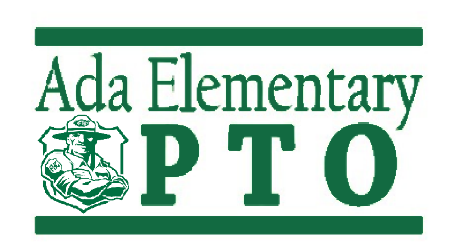 Meeting Minutes – August 25, 2022 – 6:30 PMAttendees: Jamie Farber, Rebekah Spoelhof, Kendra Reinoehl, Theresa Sacharski, Colleen Fuelling, Amanda TankRanger Rock OutSponsorshipsCurrently have $4050 in sponsors.  We had $5900 total last year (which was low).Some have been from parents:Impact Fitness – Chad and Courtney Cook HughesInsurance – Kindergarten ParentMortgage – Mallory SAHC Hospitality – Chad LaRueSent home sponsorship letters with all kidsEmailed letters to all previous sponsorsMissing dentists and orthodontists that usually reply to mailingsKendra will talk to Norman Family DentistryFinal date to include logo on shirt is 9/15Amanda will have the letter PDF edited with the new dateLetters need to be printed ASAP with the new date and mailed outJamie has extra envelopesAssembly – September 9thUsed the same script for yearsIt’s been three years since we had this so most kids won’t rememberAsk kids if they like field trips and assemblies and explain where that money comes fromDescribe how to safely ask for moneyRanger is usually thereShow kids the envelopesWe Will Rock You song and danceJamie will talk to Melanie about the assembly and find the scriptWe don’t all need to be at the assemblyEnvelopesJamie will find out where we had them printed last year and have the printed again this yearT-shirt ContestMrs. Pachulski will introduce it to classes and usually also picks the winnerUsed to let the kids vote, but then we needed to be there at lunch for the vote and it tended to not be a blind vote as kids let other kids know which was theirsMrs. Pachulski will think about how it will look on a shirt while picking the finalists and keep out designs by students that have already wonWill probably just have the staff voteEvent – September 30thCurrently have lots of volunteers interested in helping with the eventWe should all try to be there on the 30thNeed 2 volunteers/stationVolunteers need to understand that they can’t rotate with their kidNeed volunteers to help setup the night before with chalking and balloon archSchedule: 9 stations, 15 minutes eachK-2 in the morning3-4 in the afternoonAll school lunch with music throughoutGet a DJ?No parents invited since there will be nowhere for them to parkSlime Mrs. Hoeksema, Mr. Skinner, and Mr. Rick if goal is reachedHave the HS band perform at the end of the dayHome game that dayJamie will work out the timing with Mary BethStations:WalkHave normal signs and other hidden signs telling classes to do different thingsUse spray paint to make the course instead of stakes?Take photo at different signsRock PaintingDance StationHillary has still not gotten back, so Jamie will follow upObstacle CourseChad from ImpactSelf PortraitsWhite paper with frames drawn by volunteers and/or Mrs. PachulskiTeam BuildingBaby pool with Orbeez hiding puzzle piecesLook into making custom Ada Ranger puzzles?Laminate the pieces?SnackFoam PartyBackyard Foam - $55/classSetup and cleanup handled by the companyHave an incentive where we only do this if students reach the goal?Will still need to pay ahead of timeDo based on participation? Never cracked 70% participationCommunicate about this station to parents in case change of clothes may be neededWill already be wearing walk shirtsUsually don’t get that wet/messyUse the rock-climbing wall as a backup?Magic CarpetAll kids are standing on a sheet and need to flip it over without stepping off the sheetGood for older kids, but not necessarily for younger kidsLarge Game SetsColleen will look into custom cornhole gameOpen Gym with rock wall and/or scootersNeed a RangerCan ask those that have already volunteered with the walkLook into getting other mascots, too?No female mascot costume yetPreviously had Dogman from ScholasticWhitecaps may let us use their costumesHave the kids do face paint and hair coloring at home?Might make 4th grade chalking not as specialMusicHave the tailgater at the schoolCan ask for a volunteer to DJJason LaFontaine may be out of townChad might have a speaker systemMight want to replace ours, too, and have music in multiple placesPhotographerTry to find one and give them a logo on the t-shirtWe also send their gallery to all the familiesAmanda can bring her cameraKristie Thelan?Card My YardTrade for a logo on the t-shirt?Balloon ArchParty Wagon?Kendra can make oneStorage RoomPopcorn MachineNeed to test it again due to leak in the storage roomJust had it servicedIf it’s broken again, can investigate school insurance policyNeed to go through and organize and throw away stuffKendra and Rebekah will work on this on 9/9Conference Room 2 can now by used by the PTOFiling Cabinet and bulletin boardSpirit WearAmanda will include a link to order in our newsletterOur school supply company currently provides thisHas tons of designsWe receive 10%Could do an Amazon storeLast year’s large order was a messHigh School’s Brad Anderson is promoting “The Shirt”Don’t want to step on his toesRadco does PR, HS, etcTrish signed up to help with thisTheresa can see if she’s willing to chairWe could possibly do an order in Nov/DecTreasurerVenmoAccount should be made privateAccount is currently linked to Alison’s husband’s phone number.  Need to find a free phone number that we can use instead.PayPalNeeds to always be promoted to specify using the “Friends and Family” option so fees aren’t taken outCan refund this and ask it to be sent again correctly Uses a different email that should be fixed to forward all email to the main email address.Future MeetingsBoard MeetingsWill hold at 11:30 AM on the 1st Wednesday of the monthGeneral MeetingsLast year the first was well attended, then only 3 at the 2nd, and none at the remaining.Will do them if people show upCannot do them right after drop offNext meeting will be September 19th at 7:00 PMJamie will clear this with MelanieMeeting adjourned 1:05 PM________________________________________________________________________________________________________Next PTO Board Meeting: Wednesday, September 7th at 11:30 AMNext General PTO Meeting: Tuesday, September 13th at 7:00 PM